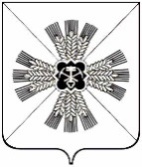 РОССИЙСКАЯ ФЕДЕРАЦИЯКЕМЕРОВСКАЯ ОБЛАСТЬ - КУЗБАССПРОМЫШЛЕННОВСКИЙ МУНИЦИПАЛЬНЫЙ ОКРУГСОВЕТ НАРОДНЫХ ДЕПУТАТОВПРОМЫШЛЕННОВСКОГО МУНИЦИПАЛЬНОГО ОКРУГА1-й созыв, 39-е заседаниеРЕШЕНИЕот 19.05.2022 № 413пгт. ПромышленнаяО внесении изменений в решение Совета народных депутатов Промышленновского муниципального округа от 13.02.2020 № 82                   «Об утверждении Порядка размещения сведений о доходах, расходах, об имуществе и обязательствах имущественного характера лиц, замещающих муниципальные должности в представительном  и контрольно-счетном органе Промышленновского муниципального округа и членов их семей на официальных сайтах органов местного самоуправления и предоставления этих сведений средствам массовой информации для опубликования»В целях приведения муниципального законодательства в соответствие с нормами Федерального закона от 01.04.2022 № 90-ФЗ «О внесении изменений в отдельные законодательные акты Российской Федерации», на основании Устава муниципального образования Промышленновский муниципальный округ Кемеровской области – Кузбасса, Совет народных депутатов Промышленновского муниципального округаРЕШИЛ:1. Внести в решение Совета народных депутатов Промышленновского муниципального округа от 13.02.2020 № 82 «Об утверждении Порядка размещения сведений о доходах, расходах, об имуществе и обязательствах имущественного характера лиц, замещающих муниципальные должности в представительном и контрольно-счетном органе Промышленновского муниципального округа и членов их семей на официальных сайтах органов местного самоуправления и предоставления этих сведений средствам массовой информации для опубликования» (далее по тексту Порядок), следующие изменения:1.1. подпункт «4» пункт 2 Приложения к Порядку изложить в следующей редакции:«4) сведения об источниках получения средств, за счёт которых совершены сделки по приобретению земельного участка, иного объекта недвижимого имущества, транспортного средства, ценных бумаг, долей участия, паев в уставных (складочных) капиталах организаций, цифровых финансовых активов, цифровой валюты, если общая сумма таких сделок превышает общий доход служащего и его супруги (супруга) за три последних года, предшествующих отчётному периоду.».2. Настоящее решение подлежит размещению на официальном сайте администрации Промышленновского муниципального округа в сети Интернет.3. Контроль за исполнением настоящего решения возложить на председателя Совета народных депутатов Промышленновского муниципального округа Е.А. Ващенко.4. Настоящее решение вступает в силу даты подписания.Председатель Совета народных депутатовПромышленновского муниципального округа  Е.А. ВащенкоГлаваПромышленновского муниципального округаС.А. Федарюк